Открытое занятие в подготовительной группе на конец учебного годаПодготовила воспитатель подготовительной группы                                                                                                      Мищук Лидия Анатольевна «Приключения в сказке «Буратино»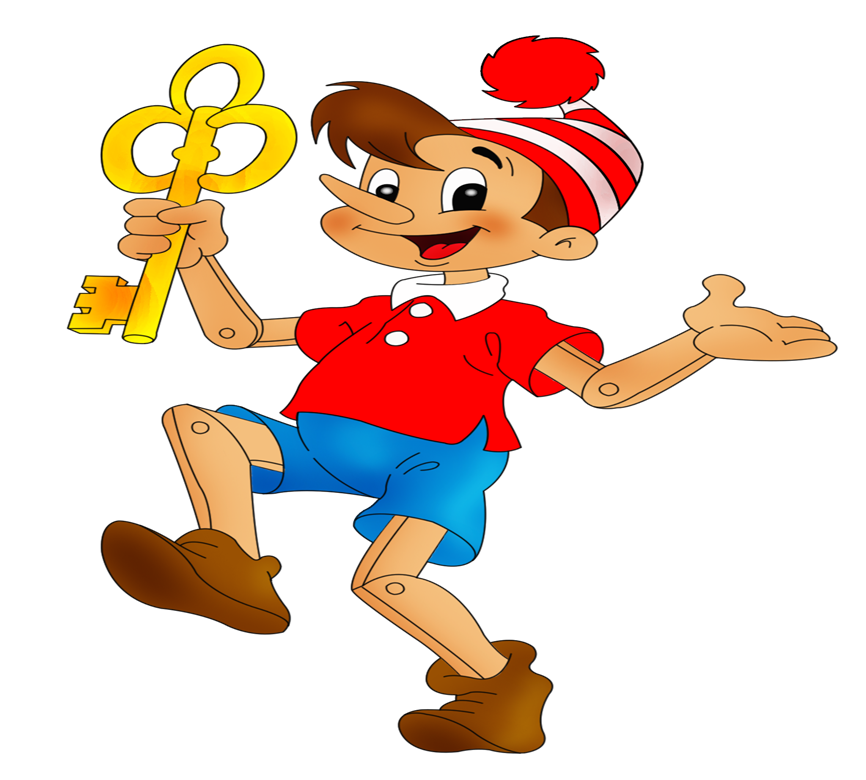 Борский детский сад «Теремок»                                          апрель 2016 год.Конспект организованной образовательной деятельности в подготовительной к школе группе.Тема: «Приключения в сказке «Буратино».Интеграция образовательных областей: познавательное развитие, социально-коммуникативное развитие, речевое развитие, художественно-эстетическое развитие, физическое развитие.Цель: Творческое переосмысление образовательной информации, полученной в течение года по различным образовательным областям.Воспитательные задачи:а) продолжать формировать представление детей о нравственно-волевых качествах;б) поощрять стремление детей к сотрудничеству и взаимопомощи, к добру и справедливости;в) воспитывать уважение к старшим и к сверстникам;г) закрепить понятие о дружбе и настоящих друзьях;д) закрепить знание норм этикета, связанных с поведением за столом;е) воспитывать трудолюбие, прилежание, ответственное отношение к любой работе;ж) способствовать формированию основ безопасной жизнедеятельности; в частности, общение с незнакомцами.Развивающие задачи:а) развивать фантазию у детей и творческое воображение;б) развивать навыки коллективной творческой деятельности;в) способствовать развитию двигательных умений; в частности, умение выполнять музыкально-ритмические движения по образцу воспитателя;г) активизировать зону ближайшего развития детей;д) развивать речь детей, зрительное и слуховое восприятие.Образовательные задачи.а) закрепить умение отвечать на вопросы полным ответом;б) закрепить знание пословиц о дружбе;в) закреплять умение анализировать поведение персонажа, упражнять в установлениипричинно-следственных связей;г) проверить усвоение темы «соседи» числа»;д) закрепить умение детей подбирать слова, начинающиеся с заданного звука;е) закрепить навыки работы с трафаретами,  вырезывания и наклеивания готовых форм на основу для аппликации;ж) формировать умение решать логическую задачу;з) упражнять в подборе уменьшительно-ласкательных имен;и) упражнять в употреблении вежливых слов для выражения приветствия, прощания, благодарения, просьбы.Форма организации обучения: фронтальная, индивидуальная.Материалы и оборудование: Игрушка  Буратино, «болото», полено, золотые ключики; карточки с буквами и цифрами; карточки для определения «соседей числа», билеты в цирк, приборы и набор посуды для сервировки стола, скатерть, салфетки; монеты для аппликации; материалы для аппликации; музыкальное сопровождение.Ход ООД:Воспитатель и дети становятся в круг.В круг широкий вижу яВстали все мои друзья.Мы сейчас пойдем направо, а теперь пойдем налево.В центре круга соберемся, и  на место все вернемся. Улыбнемся, подмигнем и здороваться пойдем!Ребята, посмотрите, сколько у нас гостей, Давайте с ними поздороваемся, подойдем к гостям и прикоснемся ладошками к их ладошкам…У гостей ладошки теплые? Наши гости добрые, и они поделились своим теплом с нами.Дети проходят и садятся на стульяВоспитатель – Кто из вас, ребята, любит сказки?Дети – Я!Воспитатель – Вам нравятся сказочные приключения?Дети – Да!Воспитатель – Хотите разгадать имя главного героя нашей сегодняшней сказки?Дети – Да!Воспитатель – Это – большой любитель приключений и неожиданностей.Чтобы узнать его имя, нужно расположить числа в порядке возрастания, тогда и буквы выстроятся в ряд, и мы прочитаем его имя.(На магнитной доске размещается двумя детьми).Воспитатель – Давайте вспомним, кто еще герои этой сказки.В И К Т О Р И Н А1. – Кто смастерил Буратино? (папа Карло).— О чём мечтал папа Карло? (о помощнике в работе)— А Буратино старался помогать отцу своему? (нет)2. – Кто отправил Буратино в чулан? (Мальвина)— За что?    (за плохое поведение)3. – Встреча с какими незнакомцами привела Буратино к неприятностям в жизни? (кот Базилио и лиса Алиса)— Можно ли считать кота Базилио и лису Алису настоящими друзьями? (нет)— Почему? (они жадные, лживые)4. – Кого можно назвать друзьями Буратино? (кукол: Пьеро, Мальвину, Артемона)— Почему говорят: «Друг познаётся в беде» (настоящий друг в беде помогает, а от недруга помощи нет)5.– Какие ещё пословицы о дружбе вы знаете?Не имей сто рублей, а имей сто друзей.Без друга в жизни туго.Друга ищи, а найдешь – береги.Крепкую дружбу и водой не разольёшь.Старый друг лучше новых двух.Один за всех и все за одного.Воспитатель – Вот теперь вы готовы к приключениям по сказке, хорошо знаете и друзей и врагов— Готовы ли вы проявить находчивость, взаимовыручку, фантазию.Дети – Да!Воспитатель – Тогда, приключения начинаются! (Звучит песня на магнитофоне «Буратино»)Дети под музыку выполняют движения разминки, стоя в кругу, повторяя за воспитателем).После дети садятся.Воспитатель – Давайте вспомним первое приключение Буратино, когда он направился с Азбукой в школу, а попал… Куда?Дети – В театр Карабаса Барабаса!Воспитатель – Что придумал Буратино, чтобы раздобыть билет в этот театр?Дети – Он продал азбуку и за эти деньги купил билет в театр.Воспитатель – Хорошо ли он поступил?Дети – Нет! Нельзя без разрешения взрослых продавать свои вещи, или обменивать их.Воспитатель – А нам с вами, чтобы получить билет в театр, нужно показать свои знания.После все садятся на свои места. Вот задание: назовите «соседей» числа и вам выдадут билет на Представление (Дети получают индивидуальные карточки с заданием  [ 3 ], [ 4 ] и т.д. Перед ширмой отвечают по очереди и получают билеты). Воспитатель открывает иллюстрацию «Буратино в гостях у Мальвины»Воспитатель – Рассмотрим, как вел себя Буратино в гостях у Мальвины!— Что Буратино сделал неправильно?Дети – Поздороваться!Вымыть руки!Спросить разрешения!Кушать ложечкой!Сидеть на стуле ровно!Аккуратно запивать из чашки!Пользоваться салфеткой нужно!Благодарить за угощение!Воспитатель – А сейчас я предлагаю вам немного потрудиться. Накроем стол для чаепития?Дети – Да!Воспитатель – Сначала расположите на столе предметы, названия которых начинаются со звука [ с ].Дети – (Скатерть и салфетки кладут на стол по очереди два ребенка).Все предметы расположены вместе с лишними на тумбочке рядом со столом.Воспитатель – Название каких предметов начинается со звука [ л ]Дети – Ложки. (Раскладывают двое детей на столике две ложечки)Воспитатель – Название каких предметов начинается со звука [ б ]Дети – Блюдца. (Раскладывают два блюдца двое детей)Воспитатель. Аналогично про звуки [ ч ],[ к ],[ т ]Дети. (Чашки, конфеты, торт)Воспитатель – Молодцы! Прекрасно потрудились.А сейчас предлагаю вам продолжить путешествие и отправиться на «Поле Чудес».(Дети проходят к столу, где заготовлено нарисованное большое дерево, а рядом разложены разные монеты из бумаги, клей-карандаш, салфетки).— О каком волшебном дереве рассказывали Буратино кот Базилио и лиса Алиса?Дети – О дереве, на котором растут золотые монеты.Воспитатель – А вы думаете, это правда?Дети – Нет! Обман! Фантазия! Мечта!Воспитатель – Давайте поможем осуществить мечту Буратино, наклеим монеты на крону дерева (Дети коллективно работают стоя у стола).Воспитатель – Замечательное дерево получилось! Молодцы! Но вот только не хватает на рисунке одной важной части дерева.Воспитатель – Отгадайте, что в природе у дерева есть всегда? Тень, плоды, корни, листья.Дети – Корни.Воспитатель – А для чего дереву нужны корни?Дети – Чтобы держаться за почву, получать из почвы питательные вещества и воду.Воспитатель – Хорошо! Продолжим наши приключения?Дети – Да! (Дети проходят с воспитателем к ширме).Воспитатель – Вспомните встречу Буратино с черепахой Тортилой.Представьте себе другой вариант сказки. А что, если Буратино нагрубил Тортиле, и она превратила его снова в полено.Вот посмотрите! (Дети рассматривают композицию, изображающую пруд. Рядом на стульчике стоит пенёк (полено).Воспитатель – Вы хотите стать добрыми волшебниками и расколдовать Буратино?Дети – Да.Воспитатель- Нужно встать парами, повернуться друг к другу и назвать своего товарища ласковым именем. (Дети разбиваются произвольно на пары и называют друг друга ласковыми именамиДети проходят на стульчики.Воспитатель – Молодцы! Чудесное превращение сейчас произойдет. Закройте глазки сидя на стульях. Появляется из-за ширмы игрушка Буратино. Приветствует детей. (Далее его озвучивает воспитатель).Воспитатель – Поздоровайтесь с Буратино!Буратино – Спасибо дорогие дети, вам за то, что вы меня расколдовали. Я буду теперь добрым, вежливым, аккуратным.Сегодня вы проявили фантазию, внимание, заботу. Показали себя дружными и весёлыми детьми. За это я хочу подарить вам золотые ключики, чтобы вы смогли найти в жизни ту дверцу, за которой ваше счастье. (Буратино раздает детям  ключики).(Дети благодарят Буратино).Буратино – До свидания, ребята! Мне пора возвращаться к папе Карло!Воспитатель – На этом наши приключения завершились.Желаю вам удачи! Спасибо!Занавес закрывается. Дети в садик возвращаются.Воспитатель – Что вам понравилось больше всего из нашей сказки сегодня?Дети — /отвечают/Воспитатель – Спасибо! Молодцы!